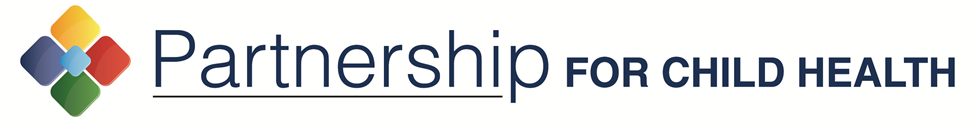 Board of Directors Informational Packet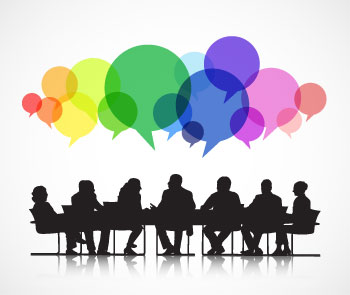 NameOfficer position if relevant“Representing ~ XXXX” or “Organization and Positon” 